INDICAÇÃO N.º 209/2019Ementa: Conserto de buraco profundo no asfalto na rua Mercídio Pazelli altura do nº 754 no bairro São Luiz.Exmo. Senhor Presidente.Justificativa:Tendo em vista um buraco profundo encontrado  nesta rua colocando em risco o tráfego no local, a Vereadora Mônica Morandi requer nos termos do art. 127 do regimento interno, que seja encaminhada ao Exmo. Prefeito Municipal a seguinte indicação:	Que seja realizado o conserto urgente do asfalto na localidade acima citada.  Valinhos, 06 de Fevereiro de 2019.____________________Mônica MorandiVereadoraFotos anexas.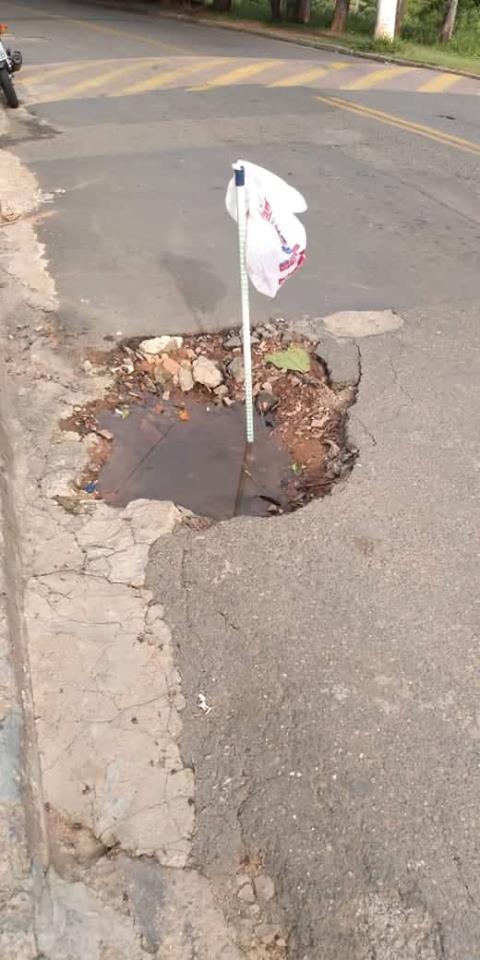 